MINISTERO DELL’ISTRUZIONE E DEL MERITO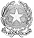 ISTITUTO COMPRENSIVO STATALE “A. Manzoni” CAVA MANARA (PV)Scuola dell’Infanzia – Scuola Primaria – Scuola Secondaria di Primo Grado - C.M. PVIC81200BSede Centrale e Uffici: Via dei Mille, 9 – 27051 Cava Manara (PV)  0382/554332 –35 CF: 96038970180 - C.U. UF3DUJ  e-mail: pvic81200b@istruzione.it  e-mail pec: pvic81200b@pec.istruzione.it  Sito web: www.ic-cavamanara.edu.it							                               Al Dirigente ScolasticoData __________				                dell’Istituto Comprensivo “A. Manzoni” di Cava Manara							               corsi.reteclil@ic-cavamanara.edu.itOggetto: Esami per le certificazioni di lingua inglese A2-B2-C1 a.s.2022/2023	  Scadenza il 30/03/2023Il/la sottoscritto/a _____________________________________CF_______________________________________intende iscriversi alla seguente sessione d’esame:Esame Cambridge KEY – A2 BASE      DATA 10/06/2023      	Esame Cambridge FCE – B2 UPPER INTERMEDIATE      DATA 17/06/2023	      DATA 07/10/2023Esame Cambridge CAE – C1 ADVANCED      DATA 17/06/2023	      DATA 09/09/2023	Indicare   MAIL PERSONALE: _________________________________________	  CONTATTO TELEFONICO: ___________________________________Il pagamento sarà effettuato:tramite PagoPA a seguito della ricezione di apposito avviso da parte della segreteriatramite Carta del docente, avendo cura di selezionare quale ambito per la produzione del voucher il seguente: "Corsi aggiornamento enti accreditati/qualificati ai sensi della direttiva 170/2016".Autorizzo al trattamento dei miei dati personali, ai sensi del d.lgs. 30 giugno 2003 n. 196 e del GDPR (Reg. UE 2016/679).Si allega documento d’identità in corso di validità.									            FIRMA								______________________________________________	